The Proud Abased and the Humble ExaltedMatthew 23___________________________________________Kingdom Come! (Gospel of Matthew Series)Prepared by: Matthew S. BlackSunday, September 11, 2016, 10:30am at Living Hope Church of Roselle, Illinoislivinghopechurch.net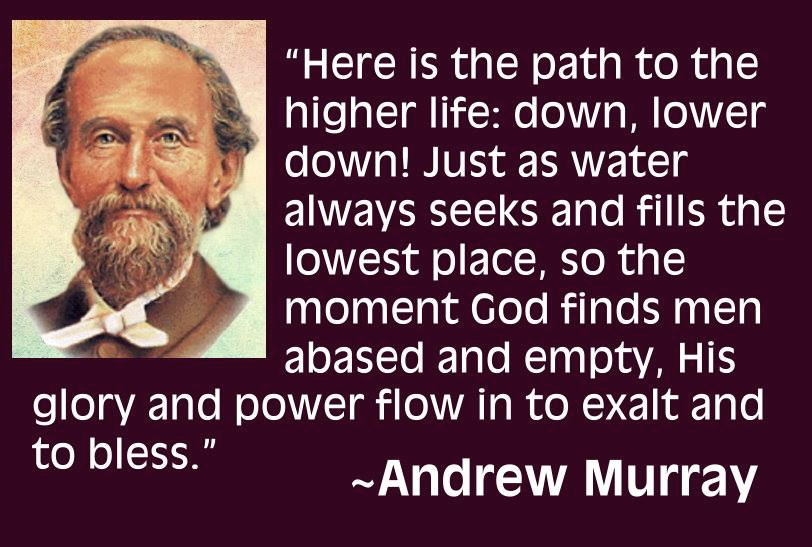 Open your Bible to Matthew 23. We are getting back to our series in the book of Matthew entitled “Kingdom Come.” This morning we are looking at a message entitled: “The Proud Abased and the Humble Exalted.”Illustration of Getting Low to go HighWhen Jill and I were living in Spain, God put it on the hearts of the missionaries there to pray for a farmhouse and turn it into a Christian camp, conference center, and Bible Institute. Some of you know the story of the Aierdi farmhouse – some of you have been there. It’s a 50-foot-high, three story farmhouse with stone walls, some of which are 3 feet thick! When we got it, there was no electricity, no water, no plumbing, no heat or gas. Today it has all of those things and is in my opinion a very special place on earth. One of the greatest obstacles was getting a water supply! How many of you value water? That’s pretty important! Well, thankfully, we located a natural water spring that was a constant flow down the mountain, and we directed it to the farmhouse. It’s some of the best water you’ll ever taste!Once we found the water spring, we set up empty water canisters that would provide us more than enough water! That’s how the Christian life is. If you are low and humble and empty, God will fill you up! The Path to the Higher Life is HumilitySouth African preacher Andrew Murray said: “Here is the path to the higher life: down, lower down! Just as water always seeks and fills the lowest place, so the moment God finds men abased and empty, His glory and power flow in to exalt and to bless.” That’s what we want today. God’s people here today need to get low and stay low. God Resists the Proud, Gives Grace to the HumbleSo Jesus begins with exposing the pride of the Pharisees in Matthew 23. They refused to “get low” to see God.  Look at Matthew 23.  This is Jesus last public sermon.  It’s two days before Passover (Mt 26:1-2).   He gives the Olivet Discourse about the end of the world right after this.  It’s the Tuesday before Good Friday.  He’s already condemned the religious leaders by clearing out the Temple with a whip, turning over the tables of the money changers.  Now His last public sermon is a scathing rebuke of counterfeit religion.  Thursday Jesus will be tried and Friday He will be hanging from a tree for our sins.  His last public sermon is a face to face rebuke of the Pharisees. As we look at this let us be sure that there is no one that can come to God, unless they come in humility.Jesus’ message could be summarized by James 5:5, “God resists the proud but gives grace to the humble.”Key Verse (vs. 12)Jesus gives seven woes to the proud Pharisees. He gives them seven reasons why they will not inherit the kingdom. The Lord’s warnings to the Pharisees remind us of what true humble faith looks like. We see the key verse to the whole chapter in Matthew 23:12, “Whoever exalts himself will be humbled, and whoever humbles himself will be exalted.”Message a Mercy: Saul of TarsusThis is Jesus’ final week on the earth and He gives a very hard message to the Pharisees. But this message is a mercy and is effectual. It is very likely that Saul of Tarsus is among the hearers in the Sanhedrin. Why Couldn’t the Pharisees See?It seems so simple to us. Why couldn’t the Pharisees see? In the first 12 verses, we see that they were self-deceived. They were truly convinced that if anyone was right with God, they were right with God.Without humility, we are blinded to Christ’s beauty vs. 1-12Here are five blindfolds for the proud.1. First Blindfold: SELF-DECEPTION, vs. 1-3Matthew 23:1-3, “Then Jesus said to the crowds and to his disciples, 2 “The scribes and the Pharisees sit on Moses' seat, 3 so do and observe whatever they tell you, but not the works they do. For they preach, but do not practice.” These proud Jewish teachers loved knowledge for knowledge sake. We must love knowledge only because it leads us to know and love the Lord. Pharisees were the major religious group of Jesus’ day.  There were about six thousand (6000) of them in Jesus’ time.  The word for Pharisees literally means “separated ones”.  Seat/ChairMt 23:2, “The scribes and the Pharisees sit on Moses' seat,” The word “seat” is kathedra; we get our word cathedral from it.  It means a seat of authority, like a professor’s chair.  There was actually a stone seat at the front of most synagogues, and rabbis sat down to teach. We preserve the idea when we speak of a professorial “chair” at a university.Moses, the Supreme LawgiverFor Jews, Moses was the supreme law giver, the supreme spokesman for God. Therefore, to sit in the seat of Moses was tantamount to being God’s authoritative spokesman, and it was that very claim that many of the scribes and Pharisees made for themselves.  They pretended to have God’s authority, but were imposters.There are people who equate faith with knowledge. The Pharisees had the greatest knowledge, but were unchanged and untouched by God. They had a faith that was exterior and only superficial.They loved the fact that they had a vast knowledge about God, even though they had no personal knowledge of Him. Where does that personal knowledge come from?  Let’s consider Moses.  There are some beautiful verses in the Pentateuch that speak of Moses speaking with God.  The Voice Speaking from the Mercy SeatNumbers 7:89 (ESV), “And when Moses went into the tent of meeting to speak with the LORD, he heard the voice speaking to him from above the mercy seat that was on the ark of the testimony, from between the two cherubim; and it spoke to him.”The Tent of MeetingExodus 33:7-11 (ESV), “Now Moses used to take the tent and pitch it outside the camp, far off from the camp, and he called it the tent of meeting. And everyone who sought the LORD would go out to the tent of meeting, which was outside the camp. 8 Whenever Moses went out to the tent, all the people would rise up, and each would stand at his tent door, and watch Moses until he had gone into the tent. 9 When Moses entered the tent, the pillar of cloud would descend and stand at the entrance of the tent, and the LORD would speak with Moses. 10 And when all the people saw the pillar of cloud standing at the entrance of the tent, all the people would rise up and worship, each at his tent door. 11 Thus the LORD used to speak to Moses face to face, as a man speaks to his friend.”Deuteronomy 34:10 (ESV), “And there has not arisen a prophet since in Israel like Moses, whom the LORD knew face to face”.  God did promise to send a prophet that would be greater than Moses.  That prophet is the Lord Jesus Christ.You see the Pharisees had knowledge of God, but no walk with God. Moses is a good example of the new covenant believer’s walk with God. Yet we have it better than Moses.This doesn’t mean you are perfect! If you are a Christian, you may be a mess. You may be failing. But you have a walk with God. You have a hunger for His Word. You have the witness of the Holy Spirit (both conviction of sin and comfort).You experience God’s loving discipline when you sin.You can’t live comfortably in sin.Your only happiness is in the Word, and serving and fellowshipping with fellow Christians.You walk with God – He dwells in your soul. He’s with you and in you.Proud people can’t have a walk with God. God resists the proud! 2. Second Blindfold for Proud People: SELF-EXCUSING, vs. 4Matthew 23:4, “They tie up heavy burdens, hard to bear, and lay them on people's shoulders, but they themselves are not willing to move them with their finger.”The Pharisees were always hard on other but lenient with themselves. Counterfeit Christians think they are in a special category. They are not like others. They believe they have it harder, so they excuse themselves. They lack empathy and sympathy for others. One of the greatest signs of spiritual deadness is blame shifting. The Pharisees were so lacking in compassion that they obligated others but excused themselves. They weighed people down with guilt like overloaded pack mules.They had every justification in the world why they were excused. They only cared about themselves. They had no empathy for others.If you are a Christian, you love others. You love the brothers and sisters in Christ, and you put their well-being ahead of your own.True godly elders and pastors lay down their life for the sheep. They are not hirelings. A true Christian delights in serving the Body of Christ.A true Christian doesn’t make excuses and blame-shift as a habit of life.We “bear one another’s burdens” and so fulfill the law of Christ’s love.Some of the sure signs of repentance is True repentance brings a genuine responsibility for sin. No more blame shiftingTrue repentance brings a heart of service. We as Christ’s sheep serve without recognition.3. Third Blindfold: SELF-PROMOTION, vs. 5Matthew 23:5, “They do all their deeds to be seen by others. For they make their phylacteries broad and their fringes long…”A phylactery is a Scripture box. The Pharisees put it on their arms or on their foreheads. The Jewish people still do this today.They would wear long fringes to show their devotion to God.So a typical Pharisee would not just get a little tiny box for his forehead, but a great big box to put all the Scriptures in. He was more proud of his box than hiding the Word in his heart.Same with the fringes. The typical Pharisee didn’t just want little tiny fringe tassels on his garments, but he wanted to have tassels to wag, in order to show his devotion to God.Lost people in the church today are those who promote themselves. They can do this in a number of different ways. They love the praise of people instead of GodThey love to please people more than GodThe Child of God Promotes Christ!True children of God do not promote themselves. We promote Christ! As John the Baptist said, “He must increase, but I must decrease” (Jn 3:30).4. Fourth Blindfold: SELF-EXALTATION, vs. 6-11Matthew 23:6-11, “ and they love the place of honor at feasts and the best seats in the synagogues 7 and greetings in the marketplaces and being called rabbi by others. 8 But you are not to be called rabbi, for you have one teacher, and you are all brothers. 9 And call no man your father on earth, for you have one Father, who is in heaven. 10 Neither be called instructors, for you have one instructor, the Christ. 11 The greatest among you shall be your servant.”Pharisees Exalted ThemselvesIn Matthew 23, Jesus censured the scribes and Pharisees for exalting themselves. The religious leaders did not have a servant heart. They did not want to serve anyone. They wanted to be served by everyone. They were not interested in being humbled, only in being exalted. They could pretend to be humble followers while at the same time exalting themselves.They loved to exalt themselves at meals and at church (vs. 6) and at market (vs. 7)They loved exalted titles (vs. 7-10)Humbled Now / Exalted LaterWe have a wonderful promise here: If we follow Jesus’ example and humble ourselves now, we will be exalted later. Matthew 23:12, “Whoever exalts himself will be humbled, and whoever humbles himself will be exalted.” However, He also gives a warning: If we exalt ourselves now, we will be humbled later. Because the scribes and Pharisees were so committed to exalting themselves, Jesus had oracles of woe for them...The Example of JesusBy contrast, the very essence of the work of Jesus was His voluntary submission to humiliation. His food was to be obedient, to do the will of the Father (John 4: 34). He humbled Himself and took on the form of a servant (Phil. 2: 5– 8). For this reason, “God also has highly exalted Him and given Him the name which is above every name, that at the name of Jesus every knee should bow, of those in heaven, and of those on earth, and of those under the earth, and that every tongue should confess that Jesus Christ is Lord, to the glory of God the Father” (vv. 9– 11). Be Humble!Be humble and admit that you cannot provide any meaningful salvation to anyone. Jesus is exposing and unmasking the Pharisees who were like theatre actors, hypocrites. They acted like they knew the Lord, but it was just that, an act. They had the externals of a true believer, but they were nothing more than good religious actors who were actually enemies of God. 5. Final Blindfold: SELF-DESTRUCTION, vs. 13ffIn Jesus’ seven condemnations, we find the seven missing elements that reveals a superficial faith. Jesus says this kind of false faith is lamentable. He cries out 7 woes of perfect condemnation. Woe! Divine Judgement is Here!“Woe” (οὐαί) generally means divine judgment is on the people. It could also signify an utterance of shame. This is certainly part of the meaning but does not exhaust Jesus’ deep sentiment here.A Lament of Shame!This is not just a condemnation (though it is for those rejecting Christ). It is also a lament. Jesus (as we see in vs. 37-39) loves these people in spite of their rebellion!In essence, Jesus is saying: “How lamentable! How shameful! You Scribes and Pharisees! Keep going like this and you will most surely perish!”Without humility, we are robbed of Christ’s power, vs. 13-36.Here are seven ways the proud rob themselves of coming to Christ.1. THE PROUD ARE ROBBED OF SALVATION, vs. 13Some People Pretend to Know GodMatthew 23:13b, “But woe to you, scribes and Pharisees, hypocrites! For you shut the kingdom of heaven in people's faces. For you neither enter yourselves nor allow those who would enter to go in.”Jesus called the Pharisees “hypocrites.” Hypocrite means an actor. In other words, there are people who pr98*/0 etend to know Christ, but do not know Him. How sad that is, but Jesus said it would happen. Jesus had a Judas. He had a devil in his close circle of 12 disciples. It did not hinder His power or His purity, but proved that the wheat and the tares abide together.God’s work is not first external, but internal. The Holy Spirit works in the depths of the soul and transforms the way we think and feel and live. God is not pacified by an outward change. He is relentless to bring inward change that is unmistakable.The Spirit enlightens and illumines us. This revelation of the Spirit opens the door to the Kingdom of heaven. Shutting the DoorAnyone who tries to enter heaven without the life-changing work of the Spirt shuts the door to the Kingdom in people’s faces.By emphasizing the external, and not the internal the Pharisees were shutting the only doorway to eternal life. There is no salvation in external religion. Unless you have drawn near to God through Christ, you cannot enter the kingdom. You must be born again.The Pharisees Teaching Prohibited ConversionLet me say this another way. The idea of “entering” the kingdom refers to conversion. Unless a person is torn to pieces inside by the Holy Spirit, they cannot come. The Pharisees were pacified with outward change. God’s work on the other hand goes deep. He cuts us deep in the heart. He moves us with His infinite majesty. Are You a Door Opener?As a citizen of God’s kingdom, every believer ought to be one who opens the door of the kingdom to others. All saints have the keys of the kingdom, which is the saving gospel of Jesus Christ (Matt. 16:19), and every false teacher takes away the key of knowledge that leads to the kingdom (Luke 11:52).How Do We Slam Doors?We slam the door to Jesus when…We leave the Spirit’s work out of salvationWe try to do what only the Spirit can do in peopleWe make excuses for people even though they lack the Spirit of GodWe give people false assurance.We confuse zeal for external religious activity with a zeal for humble inward change.A Real Salvation Wrought by the SpiritWhen true Christians enter the kingdom, it is by the inward work of the Holy Spirit. Any other way shuts the door to the Kingdom. The Spirit cuts us and wounds us and kills the old life in us. We surrender everything! We are a new creation. No one enters the Kingdom without the internal work of the Holy Spirit. If the Holy Spirit’s conviction and comfort are not present, then there is NO salvation.The one who comes to Christ will burst through the gates of the Kingdom and live for Christ no matter what the circumstances or environment. The omnipotent Spirit will compel the child of God to live godly and holy in this present dark and evil age. The Spirit of God is not weak, but strong. We must stop making excuses for people who want only outward change but no inward change. 2. THE PROUD HAVE NO MEDIATOR (AGENT OF CHANGE), vs. 15Children of Hell Cannot Conform to ChristMatthew 23:15, “Woe to you, scribes and Pharisees, hypocrites! For you travel across sea and land to make a single proselyte, and when he becomes a proselyte, you make him twice as much a child of hell as yourselves.”D.L. Moody said, “There is no better evangelist in the world than the Holy Spirit.” He also said, “No man can resolve himself into Heaven” – you need the Holy Spirit. He said (I paraphrase): If a man does not change, you can be sure I have won him. But if he begins to change to be like Christ, he is a convert of the Lord.The Holy Spirit is the Agent of Change. He is sent by the plan of the Father and the payment of the Son to bring the power to change.All is Vain without the SpiritWe don’t want to win anyone to ourselves. We want to win them to Jesus by the Holy Spirit. “All is vain unless the Spirit of the Holy One comes down!”Sanctification through the Agent of Change: the Holy SpiritAny lasting change must come from the Holy Spirit. Remember 2 Thess. 2:13, “God has chosen you from the beginning for salvation through sanctification by the Spirit and faith in the truth.” No lasting change comes except by the Spirit through the Word. There is no agent of change, no mediator of change but the Holy Spirit.Evangelism to Make One ProselyteIn the first century there was an unprecedented zeal for proselytizing Gentiles, but their aim was wrong. They didn’t just want to win people for the kingdom of God, but to their version of Judaism, to Pharisaism. Jesus remarked on this zeal. He said, “You travel land and sea to win one proselyte.”The Big ProblemThe big problem was the Holy Spirit wasn’t involved. They would have said that they believed in God’s grace, but that they also had to keep the Law and be a good Jew. They misapplied the Word of God. But they also lacked the power of the great Transformer of souls, the Holy Spirit. You and I Cannot Make Godly ConvertsWe are powerless to make converts. We plant and water, but it is God who gives the increase. We teach and apply God’s Word, but it is the Spirit that makes us conformed into the image of Christ. These Pharisees and teachers of the law were unconverted. They could only make followers of themselves, and not of Yahweh. We find out here that Jesus considered these legalistic rule makers, children of hell.  Two Kinds of ConvertsThere were two kinds of proselytes in the synagogues. One was called “a proselyte of the gate,” a Gentile who only attended the services. He now worshiped the true God, but he had not committed himself to full ritualistic and legalistic Judaism. Such proselytes are referred to in the book of Acts as a person who was devout (10:2, 7; 13:50), as “God-fearing” (10:2, 22, 35; 17:4, 17), or as “a worshiper of God” (16:14; 18:7).The other kind was referred to as “a proselyte of righteousness,” so called because he became as religiously Jewish as a Gentile could become. They participated in all the ceremonies, rituals, and feasts; they observed all the cleansing and other rites, both biblical and traditional; and if males, they were circumcised. Those converts were even given Jewish names in order to separate them as much as possible from their pagan past. Contrary to their popular appellation, however, they became anything but righteous. Like the scribes and Pharisees who instructed them, they became paragons of self-righteousness. Only True Christians Have Power to Live for ChristOnly the new person in Christ has the power to live the Christian life.  Only the true child of God can “joyfully concur with the law of God in the inner man” (Rom. 7:22), and only the redeemed life, the life “created in Christ Jesus for good works” (Eph. 2:10) is able to do good works. We Need the Holy SpiritWe know that only one thing makes a person a Christian, and that is the new birth wrought by the Holy Spirit of God. We experience a nature change, and we are in Christ, and we are growing and changing into His image. We and our children can all keep the rules and be totally lost. Convictions are good and quite necessary. I have convictions of holiness that I live out each day. Convictions help guide me as I please God. But we must never be content with our children displaying a mere outward conformity to standards. What matters is the new birth. Regardless of how well our precious children obey the external standards at home and at church, unless they are born again internally by the Holy Spirit they cannot enter the Kingdom of Heaven.Bypassing the Holy SpiritIf you want to be or raise a Pharisee, use excessive control and manipulation instead of relying on the Holy Spirit of God. Listen to our Lord warn us about the cruelty of making others try to live the life of faith in their own finite power: “They tie up heavy burdens, hard to bear, and lay them on people's shoulders, but they themselves are not willing to move them with their finger” (Mt. 23:4).The Pharisee’s did not rely on the Holy Spirit to convict of “sin, righteousness, and judgment” (John 16:8). Their preferred method was to use guilt and excessive control to conform behavior. God’s method is to convert the heart to change behavior. Pasting on False FruitImagine the absurdity if my apple tree were not bringing forth apples, so I began to duct tape apples to the tree. From a distance it looks real. But close up we can see it’s an absurdity. We need to look for the fruit of true conversion in our children’s lives, which is evident by the spiritual fruit that comes from the heart: a hunger for God in private prayer, self-motivated seeking after God, brokenness, repentance, etc. C. S. Lewis Quote“If conversion to Christianity makes no improvement in a man's outward actions – if he continues to be just a snobbish or spiteful or envious or ambitious as he was before – then I think we must suspect that his 'conversion' was largely imaginary; and after one's original conversion, every time one thinks one has made an advance, that is the test to apply. Fine feelings, new insights, greater interest in 'religion' mean nothing unless they make our actual behavior better.”There is an actual change because of the Holy Spirit. If we try to change ourselves or convert others, we have no power to do so. The Sanctifying Work of the Holy Spirit1 Peter 1:2 says we “are chosen according to the foreknowledge of God the Father, by the sanctifying work of the Spirit, to obey Jesus Christ and be sprinkled with His blood.”Without the “sanctifying work of the Spirit” we have no ability to make lasting change to anyone’s life. We can only increase their status as “children of hell.”3. THE PROUD ARE ROBBED OF SANCTIFICATION, vs. 16-22Blind GuidesMatthew 23:16a, “Woe to you, blind guides…” Jesus calls the Pharisees “blind guides.” What good is a guide who is blind? Jesus elsewhere said that if the blind lead the blind, both of them will fall into a ditch (15:14). This was not a criticism of blind people, because blind people can do wonderful things, but one of the things at which they do not usually excel is acting as guides.The greatest blindness is self-deception. They did not know they were blind. They thought they could see! Paul the apostle gives first hand testimony to this self-deception in Philippians 3:5-6, he says, “circumcised on the eighth day, of the people of Israel, of the tribe of Benjamin, a Hebrew of Hebrews; as to the law, a Pharisee; 6 as to zeal, a persecutor of the church; as to righteousness under the law, blameless.”  Saul of Tarsus was a blind guide until he was converted. He was truly self-deceived until the Lord opened his eyes.Breaking Oaths, an Example of Superficial ChangeGod has promised to give us a measure of holiness in this life. Sincerity and virtue, the desire to please God in all things are the measure of true faith (2 Peter 1:3-10). The Pharisees lacked the virtue that comes with Holy Spirit empowered sanctification. Through their system of oaths, they had a brilliant way to defraud Gentiles (or so they thought). Brilliant, until Jesus exposed their sanctification as fraud. This example of making false oaths is typical of the inconsistent nature of trying to sanctify oneself in the power of the flesh. It’s simply impossible.  Listen to Jesus condemning them as “blind guides” for their inconsistent lives.The Brilliant Scheme for Lying to GentilesMatthew 23:16-20, “Woe to you, blind guides, who say, ‘If anyone swears by the temple, it is nothing, but if anyone swears by the gold of the temple, he is bound by his oath.’ 17 You blind fools! For which is greater, the gold or the temple that has made the gold sacred? 18 And you say, ‘If anyone swears by the altar, it is nothing, but if anyone swears by the gift that is on the altar, he is bound by his oath.’ 19 You blind men! For which is greater, the gift or the altar that makes the gift sacred? 20 So whoever swears by the altar swears by it and by everything on it.”The oaths were based on ownership. The Pharisees were mired in their superstition that if they made a promise by something they owned, that something would be taken away from them. But they could promise all day long on things they didn’t own, since it could not be taken away from them.If a Pharisee went to a Gentile they would swear to pay him at a later date, and promise by the Temple.  They wouldn’t have to actually keep their word because they determined since they didn’t own the Temple, they could swear by it all they wanted, and it wouldn’t be taken away from them.A Jew would never swear to another Jew on a sacrifice, but only on the altar the sacrifice is offered on. Why? Because another Jew would not agree to it, because the Jew knew he would be lying. But in the Pharisees view, you could lie all you wanted to Gentiles. You could defraud them all you wanted. They did this by promising by the altar or on the Temple. But never by anything they owned (like gold or a sacrifice). Theirs was a sanctification with lots of loopholes for sinning.The truth is as Jesus says, Mt. 23:21-22, “And whoever swears by the temple swears by it and by him who dwells in it. 22 And whoever swears by heaven swears by the throne of God and by him who sits upon it.”No Christian Can Live Comfortably in SinThe truth is, no Christian can live for any length of time in sin. What the Pharisees were missing was the presence of God. They swore by the Temple, by the altar and by heaven, and they were swearing by God. In other words, they weren’t just lying to the Gentiles. They were lying to God. The Christian isn’t trying to get away with sin like the Pharisees. The Christian is seeking to be done with sin altogether.We cry out with the Psalmist in Psalm 139:23-24, “Search me, O God, and know my heart! Try me and know my thoughts! 24 And see if there be any grievous way in me, and lead me in the way everlasting!”How About You?You may not make excuses for lying to Gentiles, but do you have an ongoing comfort with sin? God would not have you comfortable in your sin.Can God save you from your lying?Can God save you from your anger?Can God save you from your lust?Can God save you from your complaining?Can God save you from your worry or panic?Can God save you from your pride?Can God save you from your selfishness?You know the answer! Yes! Matthew 1:21, “His name shall be called Jesus for He shall save His people from their sins.” Jesus saves and sanctifies. Hebrews 12:14 says, “There is a holiness, a virtue, a sanctification process that we are to strive for, without which no one will ever see the Lord.”Christ is Pleading!I think of a popular hymn in our churches:Before the throne of God aboveI have a strong and perfect plea.A great high Priest whose Name is LoveWho ever lives and pleads for me.Christ is pleading not simply for our justification, but also for our sanctification and glorification. He is able to “save to the uttermost.”You might be reading this thinking, “Is there any hope for me?” Can God really sanctify me?” The answer is an absolute yes! All those He calls He justifies, and He conforms them to the image of Christ. Christ Promises for Progressive SanctificationListen to Christ’s promises to progressively sanctify you completely:Jude 1:24-25, “Now to him who is able to keep you from stumbling and to present you blameless before the presence of his glory with great joy, to the only God, our Savior, through Jesus Christ our Lord, be glory, majesty, dominion, and authority, before all time and now and forever. Amen.”1 Thess. 5:23-24, “Now may the God of peace himself sanctify you completely, and may your whole spirit and soul and body be kept blameless at the coming of our Lord Jesus Christ. 24 He who calls you is faithful; he will surely do it.”Phil. 1:6, “I am sure of this, that he who began a good work in you will bring it to completion at the day of Jesus Christ.”1 Cor. 1:8-9, God “will sustain you to the end, guiltless in the day of our Lord Jesus Christ. God is faithful, by whom you were called into the fellowship of his Son, Jesus Christ our Lord.”Jesus Christ came to save His people from their sins. He shall save them to the uttermost. What joy to know that whatever Christ begins, He promises to finish! Superficial faith can’t offer you a full-orbed progressive sanctification! It also offers no…4. THE PROUD ARE ROBBED OF COMPASSION, vs. 23-24Love and SympathyMatthew 23:23, “Woe to you, scribes and Pharisees, hypocrites! For you tithe mint and dill and cumin, and have neglected the weightier matters of the law: justice and mercy and faithfulness. These you ought to have done, without neglecting the others.”D. L. Moody QuoteI love the words of Dwight L. Moody: “The world does not understand theology or dogma, but it understands love and sympathy.” Huge Emphasis on Minutia The scribes and Pharisees went to enormous lengths to regulate matters that seem trivial—how to deliver a divorce certificate, how to dress, how to tithe. For example, the law commanded Israelites to tithe their grain, oil, wine, and firstborn animals (Deut. 14:22–29; Lev. 27:30). But mint, dill, and cummin are marginally edible, aromatic weeds that were occasionally used as seasonings. The rabbis actually debated the need to tithe these marginally savory weeds.Jesus said these debates might have been tolerable in themselves, but they were distractions.Neglecting the Important MattersJesus says be careful not to neglect “the weightier matters of the law: justice and mercy and faithfulness.” (Mt. 23:23). While tithing and religious observance are important, and we should obey God in those things, the most important matters have to deal with how we treat others.Gal. 5:6 “For in Christ Jesus neither circumcision nor uncircumcision has any value. The only thing that counts is faith expressing itself through love.”Pharisees lacked Sympathyvs. 4, “They tie up heavy burdens, hard to bear, and lay them on people’s shoulders, but they themselves are not willing to move them with their finger”. The Poor Donkey!The picture Jesus gives here reflects the common custom of that day, and of people in many underdeveloped countries today, of loading up a donkey, camel, or other beast of burden to the point where it can hardy move. As they traveled down the road, the owner would walk alongside, carrying nothing himself, berating and bearing the animal if it happened to stumble or balk, with no concern for the animal’s feelings or welfare. If the people did not comply with the Pharisees, they could be put out of the synagogues.  The Pharisees loved to control the lives of people, but they did not want their lives to be controlled.Paul tells the Corinthians in 1 Cor. 13, that we can speak with rich words and the tongues of men and angels; we can have all faith and theological knowledge; we can even make breathtaking sacrifices, but if we have not love, all that we do is worthless and empty.  By This Shall all People KnowIn other words, we can know so much about the Bible and theology, but as Jesus said, “By this shall all people know that you are my disciples, by your love one for another” (John 13:35). Not a Check-Off ListTo jump to the outward Christian disciplines without dealing with the heart is nothing more than behavior modification. Christians have holy fruit coming out of their life, but following a set of rules does not make your child a Christian. Application #1: Being a Christian is not checking off a list! You should have habits of godliness in your life. So should your children. But having these habits of godliness does not make a person a Christian.Application #2: Some parents believe if their children have the right amount of verses memorized, says the sinner’s prayer, dress the right way, and are baptized, then their child must be a Christian! Not true. We are saved by grace through faith, not of works (Ephesians 2:8-9). We must be looking for Christ be formed in us, not simply religious standards.We can get all the lists right and lose our child’s soul.The Gnat and the CamelMatthew 23:24, “You blind guides, straining out a gnat and swallowing a camel!”Jesus graphically illustrated the scribes’ and Pharisees’ inversion of priorities by saying that they would strain out a gnat and swallow a camel. The gnat and the camel represented the smallest and the largest, respectively, of the ceremonially unclean animals (see Lev. 11:4, 42). Fastidious Pharisees would drink their wine through clenched teeth in order to filter out any small insects that might have gotten into the wine. In their typical reversal of values, those Jewish religious leaders were more concerned about being contaminated by a tiny gnat than by a huge camel. They were painstaking about formal, ceremonial trivialities but were unconcerned about their hypocrisy, dishonesty, cruelty, greed, self-worship, and a host of other serious sins. They substituted outward acts of religion for the essential virtues of the heart.5. THE PROUD ARE ROBBED OF SATISFACTION, vs. 25-26A Longing that Cannot Be FilledMatthew 23:25-26, “Woe to you, scribes and Pharisees, hypocrites! For you clean the outside of the cup and the plate, but inside they are full of greed and self-indulgence.26 You blind Pharisee! First clean the inside of the cup and the plate, that the outside also may be clean.’”Greed and Self-IndulgenceThe Pharisees were guilty of greed and self-indulgence. Harpagē (greed or robbery) carries the ideas of plundering, pillaging, and extortion for money, and akrasia (self-indulgence) has the basic meaning of lack of self-control and unrestrained self-gratification. The unscrupulous religious leaders robbed the people they were supposed to serve in order to satisfy their own greed. They plundered both the souls and the wallets of the people and used the ill-gotten gains to serve themselves.Blaise Pascal QuoteThe Pharisees were hungry for significance, but they could not fill the void!Blaise Pascal said that man has a craving in his heart that only God can satisfy. Listen to his words: In man there is an infinite empty void and craving. What else does this craving, and this helplessness, proclaim but that there was once in man a true happiness [and fullness found in God], of which all that now remains is the empty print and trace? In vain we try to fill this void from all our surroundings [with people and stuff]... But these are all inadequate, because the infinite abyss can only be filled by an infinite object, that is to say, only by God Himself.”Empty on the InsideAll people have a longing for wholeness that cannot be filled by the world. The Pharisees tried to fill it with greed and self-indulgence. There is a stench coming from the inside of every human being that cannot be covered or cleansed by anything. Only God can clean the inside of the human heart. “A sinful life is like a dirty room. You might get used to it, but it still stinks.” You might be able to spray a scent around it, but it is still dirty.  The mold still grows in it.We can try to fill our hearts with greed and self-indulgence. But it will not satisfy. No relationship can be your savior. No amount of money can be your savior. The Wonder of SatisfactionThe way to really grow in Christ is by being satisfied with him. Real change requires greater intimacy and satisfaction with God than with our sin.False Teachers are HirelingsThere are many false teachers and hireling pastors out there that do not care to introduce their people to the one who truly satisfies. They fleece the sheep and leave them to the wolves when danger comes.Throughout history, false religious leaders have become rich and fat by fleecing those they pretend to serve. Outwardly they appear righteous, caring, and exemplary, but inwardly they are ravening wolves.Lazy DogsToday, many who call themselves pastors could care less about feeding the sheep.  They are like the watchmen of Isaiah.  Listen to what Isaiah said about the pastors of his day – Isaiah 56:10-11 “His watchmen are blind;    they are all without knowledge;they are all silent [lazy] dogs;    they cannot bark,dreaming, lying down,    loving to slumber.11 The [greedy] dogs have a mighty appetite;    they never have enough.But they are shepherds who have no understanding;    they have all turned to their own way,    each to his own gain, one and all.”Do you hear what God calls pastors who do not feed their sheep?  They think that the pulpit is for entertainment and self-help!  They do not preach doctrine, but avoid it.  The Lord says they are “blind, all ignorant, all lazy dogs that cannot bark, they are greedy dogs, they are shepherds who have no understanding.”  Kosher Souls!Matthew 23:26, “You blind Pharisee! First clean the inside of the cup and the plate, that the outside also may be clean.”The metaphorical nature of this is demonstrated by what Jesus says here. The Pharisees centered on cleansing the inside of vessels. So Jesus is saying that they should extend their ritual concerns to matters of inner purity. Being ritually clean is negated by the internal sins noted here. You clean the inside of the cup so that it might be “Kosher” – do the same for your souls!A Nature Change is Needed!What needs to happen is a nature change. Clean the inside of the cup and the plate, and then the outside will change. We are to instruct new converts into knowing Christ. We are to teach them the Scriptures. But we must be careful to let the Holy Spirit clean the inside of them. We must let Him do the work of conviction.We don’t want to make the mistake of cleaning the outside while the inside is still dirty.6. THE PROUD ARE ROBBED OF TRANSFORMATION, vs. 27-28Whitewashed TombsMatthew 23:27-28, “Woe to you, scribes and Pharisees, hypocrites! For you are like whitewashed tombs, which outwardly appear beautiful, but within are full of dead people's bones and all uncleanness. 28 So you also outwardly appear righteous to others, but within you are full of hypocrisy and lawlessness.”Dressing up a corpseJesus said a Pharisee is “like whitewashed tombs, which outwardly appear beautiful, but within are full of dead people's bones and all uncleanness…” So a Pharisee may “outwardly appear righteous to others…” but really they are “full of hypocrisy and lawlessness.” (23:27). And here is the most frightening thing: without a changed heart Jesus says there is no way our children will “escape being sentenced to hell” (23:33). As Jesus said, “Truly, truly, I say to you, unless one is born again he cannot see the kingdom of God.” (Jn. 3:3). Faking the FaithIt is possible to raise a good actor. There are many young people who are good at faking faith. One way people fake faith is with legalism and formalism. They put lots of extra rules around them that makes them look righteous. They are spiritually dead people propped up by rules and tradition. Some of the greatest children of hell are legalists who are filled not with love, but with self-righteousness and condemnation for all who are not like them. The true test of faith is the new birth. All who have been given a new heart and Spirit are filled with a growing love for God and others. Touched but not Transformed: Hebrews 6Something that ought to frighten godly parents is the realization that our children can be touched by God without being transformed by God. They can be drawn by God without being actually converted. As parents we must not stop short of seeing our children experience true regeneration by the Holy Spirit. Without regeneration, our children are just like the “fake Christians” of Hebrews 6. Their description should wake us up to the possibility of our children being simply “propped up” by others, but not converted. Consider this description from Hebrews 6:4-9: once enlightenedtasted the heavenly giftshared in the Holy Spirittasted the goodness of the word of God and the powers of the age to comethey fall awaydescribes their nature as a nature of “thorns and thistles”In other words these are people that have been touched by God. They’ve made a decision for God. They’ve decided to turn over a new leaf. They’ve been touched but not transformed. They’ve not repented of their sins. They’ve not left all to follow Christ. They follow Christ for carnal benefits. Applied to our children, these young people follow Christ for mom and dad, for the sake of family tradition, or simply because they know nothing else. I’ve spoken to several children on their way to falling away, and once it was known that they were unconverted I asked them why they stayed so long with a mere formalism. Their answers ranged from “I like the music of the church” to “my parents expect me to attend.” What is clear to me is that in most cases, without conversion our children eventually go to the environment they are most comfortable in: the world. 7. THE PROUD ARE ROBBED OF A SAVIOR, vs. 29-36Snakes!Matthew 23:29-36, “Woe to you, scribes and Pharisees, hypocrites! For you build the tombs of the prophets and decorate the monuments of the righteous, 30 saying, ‘If we had lived in the days of our fathers, we would not have taken part with them in shedding the blood of the prophets.’ 31 Thus you witness against yourselves that you are sons of those who murdered the prophets. 32 Fill up, then, the measure of your fathers. 33 You serpents, you brood of vipers, how are you to escape being sentenced to hell? 34 Therefore I send you prophets and wise men and scribes, some of whom you will kill and crucify, and some you will flog in your synagogues and persecute from town to town, 35 so that on you may come all the righteous blood shed on earth, from the blood of righteous Abel to the blood of Zechariah the son of Barachiah, whom you murdered between the sanctuary and the altar. 36 Truly, I say to you, all these things will come upon this generation.The Pharisees UnmaskedJesus calls them snakes and brings the sermon to a climax. They are not God’s friends. They are His enemies! They are not the righteous people they say they are. The mask is taken off! They are the enemies of Christ. They will kill Christ just like they killed the prophets.Like the whitewashed tombs, the scribes and Pharisees on the outside appeared beautiful, but inside they were also like the tombs, full of dead men’s bones and all uncleanness. They were spiritually dead and had no genuine regard for God’s law, despite their outward praise of it and claim to be its true interpreters and teachers. In an infinitely worse way than the tombs ceremonially defiled those who touched them, the scribes and Pharisees spiritually defiled those whom they touched.More Guilty than All“Fill up then the measure of the guilt of your fathers;” Jesus said. “Your scheming to put to death the greatest prophet of all,” He declared in effect, “will be the final measure of the murderous conspiracies of your fathers against God’s messengers.” They were about to culminate all the guilt of those in the past who killed God’s messengers. This was the supreme act of sin against God’s prophets, as they murdered the Prophet-Messiah.What would Happen if You were Unmasked?What would it be if you were unmasked?Without humility, we are numb of Christ’s compassion, vs. 37-39.JESUS OFFERS COMPASSION, vs. 37-38Lament over Jerusalem Matthew 23:37-39, “O Jerusalem, Jerusalem, the city that kills the prophets and stones those who are sent to it! How often would I have gathered your children together as a hen gathers her brood under her wings, and you were not willing! 38 See, your house is left to you desolate. 39 For I tell you, you will not see me again, until you say, ‘Blessed is he who comes in the name of the Lord.’”The Compassion of JesusJesus is compassionate. But the leaders of Israel have always opposed Him. longed to draw Israel to Himself and protect her just as a mother hen gathers her chicks under her wings to protect them from a storm that would batter them or a hawk that would devour them. There was a beautiful intimacy and tenderness in Jesus’ words and no doubt in His voice as He mourned over His people. He had come “to His own, and those who were His own did not receive Him” (John 1:11).IchobodVs. 38, “See, your house is left to you desolate.” Imagine the scene. Jesus told the people that “your house is left to you desolate.” Everyone’s heads snapped around. They looked at the massive walls, the temple, and the houses, and all were in fine condition. The temple stood tall. The city over which Jesus wept was filled with the bustling activity of everyday commerce. Nothing looked any different. There was no appearance of desolation. But Jesus said that the desolation was coming soon. This was another preview of the Olivet Discourse, wherein He would foretell the destruction of the temple and the city, and His own coming in judgment. JESUS OFFERS CONVERSION, vs. 39The Blessed HopeWhat did Jesus mean when He said, “You shall see Me no more till you say, ‘Blessed is He who comes in the name of the LORD’ ”? The people of Jerusalem had cried these words as He came into the city only a few days before (21: 9). Jesus seems to have been foretelling His future return, when His people truly would be ready to receive Him.On that day as Isaiah (Isa 45:23) and Paul (Phil 2:10-11; Rom 14:11) say, “Every knee will bow and every tongue confess that Jesus Christ is Lord!” Jesus is the Blessed YHWH! He comes in the Name of the Lord! He is referring to the His Second coming when all will bow – both Christ’s conquered enemies and His redeemed people – filled with joy!Without humility, no one can be converted. But be sure of this, we will all bow before Christ! Kiss the SonAs Psalm 2:12 says, “Kiss the Son, lest he be angry, and you perish in the way, for his wrath is quickly kindled. Blessed are all who take refuge in him.”Saul of Tarsus in the CrowdTo see the love of Jesus for even His enemies, realize that Saul of Tarsus was a member of the Sanhedrin and very likely present this day in the crowd. Consider that the Woes of Jesus are not simply there to condemn, but to wake up the religious, but spiritually dead leaders of Israel, and many in the crowd who were lost.Conclusion – Ava on my Shoulders!I love taking my little ones to all kinds of fun places. Ava and I regularly have Daddy-daughter dates. She loves to get little munchkin donut holes at Dunkin Donuts. We usually get a water and a coffee and they sometimes give us a few donut holes.In our explorations, if Ava and I are in a crowded area, she’ll grab on to my leg, and I’ll lift her up and put her on my shoulders. That’s what humility is. It’s us clinging to God and Him putting us on our shoulders. It’s just as Jesus said in Matthew 23:12, “Whoever exalts himself will be humbled, and whoever humbles himself will be exalted.”Praise His exalted name!